Mike McCleary								15 March 2020
Takeshi Courtyard
New Jersey, 92434Ursula Gonzales
House of Cords
12, Street Colony
New Jersey, 93534Subject: Demand for payment letterDear Ursula Gonzales,I'm writing this letter in response to the non-payment of Form 12 of the Standardized Compensation Contract Form.I've attached the actual quotation as well as a produced receipt for the unpaid $7000. I insist that the outstanding balance be paid in full within 7 days, exactly on March 22, 2020.Conversely, with no exception to my claims to complete repayment of the debt, I am willing to take installments of $700 each day before the debt is paid in full. The first installment due on March 16, 2020, with subsequent repayments due on the first business day of each day until the debt is paid in full.If this situation is not settled by the deadline set out above, I retain the option to file a lawsuit to recover the debt without any further warning to you. And this letter can be used as evidence in court. Judicial action can result in the payment of legal fees and interest, as well as a negative effect on your payment history.You can reach out to me on my contact number to discuss further at XXXXX-XXXXX.Yours sincerely,Mike McClearyOwner
Takeshi Courtyard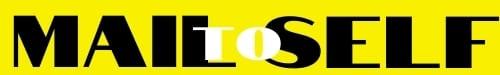 